Beca para la Iniciativa para Mejorar las Instalaciones de Guarderías FamiliaresInformación y Criterios de la BecaEsta beca competitiva es posible gracias al generoso apoyo de laFundación Buell y el Fondo Daniels.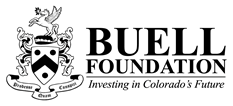 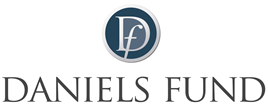 Información sobre la Beca								La Solicitud de la Beca debe Ser Enviada Antes del 29 de marzo de 2021Por favor envíe su solicitud a través de nuestro formulario en Internet o por correo electrónico (shannon@ecclacolorado.org) antes de la fecha límite de la beca. Se enviará una confirmación de las solicitudes recibidas por correo electrónico. No se aceptarán solicitudes recibidas por correo o fax. ECCLA no se hace responsable de ningún problema técnico.Seminarios en Internet de Asistencia Técnica de 1:00 a 2:00 de la tarde4 de febrero de 20214 de marzo de 2021Por favor visite www.ecclacolorado.org/fcchgrant para registrarse en un seminario en Internet de asistencia técnica.Información de ContactoShannon HallDirectora de Apoyo Laboral(720) 899-3047shannon@ecclacolorado.orgAcerca de la Beca para la Iniciativa para Mejorar las Instalaciones de Guarderías FamiliaresLa mayoría de los niños de Colorado son cuidados en el hogar. Según un informe de 2015 de la Administración de Niños y Familias de los Estados Unidos, entre 2011 y 2015, el número de guarderías familiares con licencia disminuyó un 15%. Hay muchas razones de esta disminución, incluida una mejor economía con trabajos mejor pagados y el aumento de las regulaciones de cuidado infantil o las regulaciones locales que presentan desafíos para la apertura de guarderías familiares.Para abordar el problema de la disminución del número de guarderías infantiles con licencia y para mejorar la calidad del aprendizaje en el hogar, la Alianza de Liderazgo del Consejo de la Primera Infancia (ECCLA) con apoyo de generosos donantes, proporciona fondos para mejorar las instalaciones de las guarderías familiares. Esta oportunidad tiene como objetivo ayudar a las guarderías familiares a iniciar, expandir o mantener el funcionamiento, aumentar la capacidad y reducir el número de guarderías familiares que cierran sus puertas debido a restricciones financieras.Acerca de la Alianza de Liderazgo del Consejo de la Primera Infancia (ECCLA)La Alianza de Liderazgo del Consejo de la Primera Infancia (ECCLA) se formó en 1998 como una colaboración entre los Consejos de la Primera Infancia para apoyarse mutuamente, alinear esfuerzos, comunicar información sobre la gestión de becas, compartir mejores prácticas y proporcionar aportes locales a las decisiones de políticas estatales. En el 2012, debido a cambios en el sistema estatal, los Consejos identificaron la necesidad de formar una organización de apoyo independiente.Como resultado, ECCLA se estableció en 2013 como una organización sin fines de lucro 501 (c) (3) independiente y en 2014 se lanzó formalmente como una asociación de miembros. Hoy en día, ECCLA es una organización líder de impacto colectivo con sólidas relaciones entre los 34 Consejos de Educación Temprana de Colorado que ayudan a 63 de 64 condados. Somos una voz colectiva y un centro estatal que aprovecha la experiencia y la red de los Consejos de la Primera Infancia para promover resultados compartidos para los niños pequeños, las familias y la fuerza laboral de la primera infancia.Como asociación de miembros de los Consejos de la Primera Infancia, brindamos asistencia técnica y desarrollo de capacidades, aprovechamos las políticas y la promoción, escalamos la innovación, mejoramos el apoyo de la fuerza laboral para los profesionales de la primera infancia, promovemos el impacto colectivo y facilitamos las asociaciones. En colaboración con los Consejos de la Primera Infancia, nuestros esfuerzos nos permiten alinear, aprovechar, escalar y liderar de manera efectiva las soluciones que contribuyen a construir y apoyar el sólido sistema de la primera infancia de Colorado.Información sobre la BecaCriterio de ElegibilidadLa guardería familiar tiene que tener licencia.El programa puede ser lucrativo o no lucrativo.Los fondos deben usarse para ayudar a niños desde el nacimiento hasta los 5 años de edad.Los fondos deben utilizarse para abordar cuestiones de salud, seguridad o licencias mediante mejoras físicas en los entornos de aprendizaje de una instalación para mantener o aumentar su capacidad.Los fondos no se pueden utilizar para pagar deudas, salarios o consultores.Las organizaciones que soliciten más de $ 2,500 deben ser dueñas de la instalación o presentar una carta de apoyo del dueño.La cantidad máxima solicitada es de $ 5,000.El solicitante debe completar todos los espacios de la solicitud y enviar toda la documentación requerida, incluidas las fotos “anteriores” del proyecto.Un programa de cuidado infantil puede recibir solo una beca durante un período de 12 meses.El solicitante debe presentar un informe del progreso a los seis meses y un informe de finalización a los 12 meses que incluya fotos "posteriores" del proyecto financiado.El solicitante debe presentar copias de al menos dos ofertas para el proyecto.Si se abre una nueva guardería familiar, ella debe estar en la fase previa a la obtención de la licencia u obtener la licencia. Si el solicitante no recibe una beca, el solicitante puede volver a presentar una nueva solicitud en la siguiente ronda.Documentos RequeridosLa Solicitud de Beca para Mejorar las Instalaciones de la Guardería Familiar.Una copia de la licencia actual y legible emitida por el Departamento de Servicios Humanos de Colorado, Oficina de la Primera Infancia, a menos que se encuentre en el proceso previo a la obtención de la licencia, en cuyo caso se deberá enviar la documentación del proceso, incluida una copia de la pre-licencia explicando las barreras u obstáculos que puedan haber.Al menos tres fotos "anteriores" del proyecto que muestren el proyecto antes de que comience el trabajo. Si usted envía su solicitud por correo electrónico, las fotos deben enviarse como archivos adjuntos en formatos de archivo .jpeg, .jpg o .pdf. No envíe fotos como enlaces u otros formatos.Si se alquila el lugar, incluya una carta de apoyo del dueño. Al menos dos ofertas de proyectos (pueden ser dos ofertas para el mismo proyecto para mostrar todas las consideraciones hechas debido al costo u otros factores)Prioridades de FinanciaciónLas prioridades de financiamiento para la Beca para Mejorar las Instalaciones de Guarderías Familiares incluyen: 1) distribución geográfica en todo el estado 2) abordar servicios no cubiertos y 3) aumentar la capacidad y el acceso a los programas de cuidado infantil en el hogar. Además, se dará prioridad a los solicitantes que ayuden a familias y niños vulnerables.Beca para la Iniciativa para Mejorar las Instalaciones de Guarderías FamiliaresSOLICITUDSección Uno: Información de la OrganizaciónTodos los espacios deben ser completados. Escriba N/A o 0 para información que no se aplique a su programa.Sección Dos: Narración (15 puntos en total)Narración del Programa (10 puntos):Por favor cuéntenos sobre su programa. Explique su misión, filosofía, los niños, las familias y la comunidad a la que usted ayuda y lo que hace que su programa sea especial. Por favor, explique cómo este proyecto aumentará la capacidad autorizada o ayudará a mantener su programa. ¿Qué barreras enfrenta usted como proveedor del cuidado infantil? ¿Se necesitan estos fondos para mantener abierto su programa o ayudarlo/a a aumentar la capacidad? Si está comenzando un programa nuevo de cuidado infantil familiar, ¿qué obstáculos enfrenta usted para asegurarse de que su programa pueda comenzar? Esta es su oportunidad de presentar un caso convincente sobre la necesidad y el impacto potencial de su proyecto.  Narración del Proyecto (5 puntos):Por favor cuéntenos sobre su proyecto, incluido el cronograma del proyecto. Asegúrese de proporcionar fotos “anteriores" del proyecto y una descripción de las mejorías que planea hacer si se otorga la beca.Sección Tres: Presupuesto (15 puntos en total)Tabla del Presupuesto: (10 puntos)Por favor sea lo más específico que pueda. Se recomienda encarecidamente incluir fotografías de los artículos que se van a comprar. Asegúrese de incluir todos los artículos solicitados para la compra y el total de los costos correctamente.Explicación del Presupuesto (si es necesario; 0 puntos)Sección Cuatro: Página de las FirmasFirmas de la Solicitud Opción de Optar por No Participar en la Lista de Correo La dirección de correo electrónico proporcionada en esta solicitud se agregará a la lista de correo general de ECCLA. ECCLA se comunica regularmente con personas y organizaciones para proporcionar actualizaciones sobre nuestros programas y servicios. No vendemos direcciones de correo electrónico a terceros. Si usted no desea ser incluido/a en la lista de correo general de ECCLA, marque la casilla a continuación para optar por no participar. Si usted opta por no participar, ECCLA continuará comunicándose con usted por correo electrónico sobre el estado de su solicitud de la beca.☐ Me gustaría no participar en la lista de correo general de ECCLA.Sección Cinco: Lista de VerificaciónLista de Verificación (no es necesario enviarla con la solicitud) Complete la solicitud con toda la documentación requerida:☐ Copia de la licencia del programa actual y legible emitida por la Oficina de la Primera Infancia del Departamento de Servicios Humanos de Colorado☐ Fotos “anteriores" del proyecto antes de comenzar el trabajo☐ Fotos de los artículos cuya compra se solicita (si corresponde)☐ Si se alquila la instalación, una carta de apoyo del dueño (si solicita más de $ 2,500). ☐ Copia de al menos dos ofertas.☐ Copia de la documentación previa a la licencia.INFORMACION DEL PROGRAMAINFORMACION DEL PROGRAMAINFORMACION DEL PROGRAMANombre del Programa:   Nombre del Programa:   Nombre del Programa:   Nombre del Director/a:Nombre del Director/a:Nombre del Director/a:Número de Teléfono:Número de Teléfono:Número de Teléfono:Correo Electrónico: Correo Electrónico: Correo Electrónico: Dirección Postal:Dirección Postal:Dirección Postal:Ciudad:Estado:Código Postal:Condado:Número de Identificación del Contribuyente (TIN):Número de Identificación del Contribuyente (TIN):Nombre de la Persona a Contactar (si no es el Director/a):Nombre de la Persona a Contactar (si no es el Director/a):Nombre de la Persona a Contactar (si no es el Director/a):Número de Teléfono:	Correo Electrónico:Correo Electrónico:INFORMACION DE LA ORGANIZACIONINFORMACION DE LA ORGANIZACIONINFORMACION DE LA ORGANIZACIONINFORMACION DE LA ORGANIZACIONDirección principal (si es diferente a la dirección postal):Dirección principal (si es diferente a la dirección postal):Dirección principal (si es diferente a la dirección postal):Dirección principal (si es diferente a la dirección postal):Ciudad:Condado:Estado:Código Postal:Número de Licencia de Guardería:Número de Licencia de Guardería:Nivel de Colorado Shines (1-5):Nivel de Colorado Shines (1-5):Capacidad Autorizada:Matrícula Actual de Niños de 0 a 5 años:Matrícula Total Actual: Matrícula Total Actual: Año de Apertura:Acreditaciones (por ejemplo, NAEYC):Acreditaciones (por ejemplo, NAEYC):Acreditaciones (por ejemplo, NAEYC):Marque Uno:   Alquila       Es dueño/aMarque Uno:   Alquila       Es dueño/aNúmero de meses que el programa está abierto durante el año:Número de meses que el programa está abierto durante el año:INFORMACION DEMOGRAFICAINFORMACION DEMOGRAFICACentro Auspicio: Lucro  Sin Fines de Lucro Centro Auspicio: Lucro  Sin Fines de Lucro Número de bebés inscritos (Nacimiento-12 meses)Número de niños inscriptos  (1-3 años)Número de preescolares inscriptos (3-5 años)Número de niños en edad escolar inscriptos  (6-12 años)¿Se acepta familias que participan en el Programa de Asistencia para el Cuidado Infantil de Colorado (CCCAP), el Programa Preescolar de Colorado (CPP) u Otro? (Por favor marque todo lo que corresponda)CCCAP    Sí       NoCPP        Sí       No DPP        Sí       No   Otro       Sí       No   En caso afirmativo, ¿número de niños que participan en CCCAP?En caso afirmativo, ¿número de niños que participan en CPP?En caso afirmativo a “Otro”, ¿cuál es el nombre del programa y cuántos niños participan en el programa?¿Se acepta familias que participan en el Programa de Asistencia para el Cuidado Infantil de Colorado (CCCAP), el Programa Preescolar de Colorado (CPP) u Otro? (Por favor marque todo lo que corresponda)CCCAP    Sí       NoCPP        Sí       No DPP        Sí       No   Otro       Sí       No   ¿Se acepta familias que participan en el Programa de Asistencia para el Cuidado Infantil de Colorado (CCCAP), el Programa Preescolar de Colorado (CPP) u Otro? (Por favor marque todo lo que corresponda)CCCAP    Sí       NoCPP        Sí       No DPP        Sí       No   Otro       Sí       No   ¿Cuántos niños en su programa no hablan inglés como idioma principal?¿Cuántos niños en su programa no tienen hogar?¿Cuántos niños en su programa tienen necesidades especiales? (incluyendo, pero no limitado a, tener una discapacidad, IFSP o IEP)¿Cuántos niños de su programa no se identificarían como de raza Blanca?¿Cuántos niños en su programa no hablan inglés como idioma principal?¿Cuántos niños en su programa no tienen hogar?¿Cuántos niños en su programa tienen necesidades especiales? (incluyendo, pero no limitado a, tener una discapacidad, IFSP o IEP)¿Cuántos niños de su programa no se identificarían como de raza Blanca?Artículos del Proyecto de PresupuestoCosto Total 1.$2.$3.$4.$5.$6.$7.$8.$9.$10.$ [agregar si es necesario]$Costo Total del Proyecto$Monto Total Solicitado$